A ZENE VILÁGNAPJAalkalmábólÉNEKELJÜNK EGYÜTT!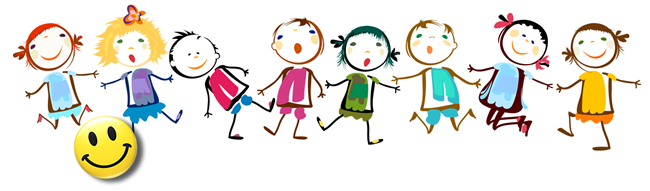 Szeretettel várunk Benneteket2017.OKTÓBER 2-ÁN (HÉTFŐN)13.30 ÓRAKORKomáromban a Szabadság térenegy kis öröméneklésre!A Szent Imre Római Katolikus Általános Iskola és Óvoda tanárai, diákjai,a Komáromi Egressy Béni Alapfokú Művészeti Iskola tanáraiés a testvérkórusunk:a budapesti Herman Ottó Általános Iskola kórusa